ЧЕРКАСЬКА МІСЬКА РАДА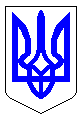 ЧЕРКАСЬКА МІСЬКА РАДАВИКОНАВЧИЙ КОМІТЕТРІШЕННЯВід 21.06.2016 № 766Про внесення змін до рішеннявиконавчого комітету від 25.12.2015 № 1435 «Про проведення ярмарків  з продажу сільськогосподарської продукції  та продуктів її переробки на території м. Черкаси»Відповідно до пункту 8-а статті 30 Закону України «Про місцеве самоврядування в Україні», розглянувши звернення комунального підприємства «Черкаські ринки» (вх. 7217-01-22 від 06.06.2016), керуючись рішеннями Черкаської міської ради від 20.08.2015 № 2-1455 «Про внесення змін до рішення Черкаської міської ради від 05.04.2012 № 3-753 «Про затвердження  схеми розміщення тимчасових споруд в м. Черкаси та внесення змін до рішень Черкаської міської ради» та від 09.07.2010 № 5-821 «Про затвердження Порядку укладання договорів про пайову участь в утриманні об’єктів благоустрою міста», виконавчий комітет Черкаської міської ради ВИРІШИВ:1. Внести до абзацу 2 пункту 1.1 рішення виконавчого комітету Черкаської міської ради від 25.12.2015 № 1435 «Про проведення ярмарків з продажу сільськогосподарської продукції та продуктів її переробки на території м. Черкаси» з 21 червня 2016 року зміни, виклавши його в редакції: «- вул. 30-річчя Перемоги, 4 площею до 30 кв.м (щоденно);- вул. Онопрієнка біля будинку № 2 площею до 30 кв.м (щоденно);- вул. Нарбутівська біля будинку № 158 площею до 50 кв.м (щоденно);- вул. Гагаріна біля будинку № 61площею до 100 кв.м (щосуботи);- на розі вулиць Толстого та Юрія Іллєнка площею до 20 кв.м (щоденно);- вул. Сержанта Смірнова біля будинку № 5/1 площею до 20 кв.м (щосереди до дня відкриття магазину «Абсолют»);- вул. Добровольського біля будинку № 5 площею до 200 кв.м (щоденно до 01 вересня 2016 року);- на розі вулиць Руставі та Тараскова площею до 20 кв.м (щоденно)».2. Вважати таким, що втратило чинність рішення виконавчого комітету Черкаської міської ради від 19.02.2016 № 184 «Про внесення змін до рішення виконавчого комітету від 25.12.2015 № 1435 «Про проведення ярмарків з продажу сільськогосподарської продукції та продуктів її переробки на території м. Черкаси».3. Контроль за виконанням рішення покласти на директора департаменту економіки та розвитку Черкаської міської ради Удод І.І. Перший заступник міського голови з питань діяльностівиконавчих органів ради                                                                         С.А. Овчаренко